Groupe local Uccle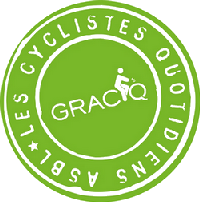 Date 14 octobre 2020.Présent·esFrançoise Boland, Isabelle Brachet, Jacques De Koster, Patricia Duvieusart, Quentin Guinand, Michel Devriese, Lucian Stanescu, Réginald Maessen, Ludwick Kurceja, Peter SzatmariExcusée : LaurencePoints abordésDécisions prisesBois de la CambreLe Gracq Uccle a signé une lettre initiée par les Gracq Ixelles et Bruxelles-Villes (jointe au PV). Reprise par la DH : https://www.dhnet.be/regions/bruxelles/bruxelles-mobilite/les-cyclistes-veulent-ameliorer-leur-securite-dans-et-autour-du-bois-de-la-cambre-5f87f1ead8ad5827053bf7f8 (le courrier est en annexe)Le Gracq Uccle a participé (Patricia et Ludwick) à une réunion avec Bruxelles-villes (Philippe Close), la Région (Elke par vidéo conférence car en quarantaine et son chef de cabinet) et les autorités communales d’Uccle (MM. Wyngaard et Dillies) le 12/10. La réunion était conviée par l’ACQU et réunissait aussi quatre comités de quartier. Le ton était très constructif. M. Close s’est engagé à participer à une deuxième réunion avec les mêmes acteurs, pour faire état de l’évaluation des tests en cours. Evaluation dont les résultats seront publics et mis en ligne. Nous avons convié le message du manque d’une approche globale, d’une réflexion en profondeur sur les besoins des navetteurs, la nécessité d’inclure De Lijn et TEC dans la discussion, etc. Nous avions préparé des points à faire valoir lors de la réunion. La Ville a des comptages de 2019 qui permettent une comparaison fiable. La ville prévoit sept points de comptage par des agents, et l’achat de données à des entreprises pour avoir une évaluation fine du trafic. Il ne semble donc pas très utile d’effectuer notre propre comptage citoyen.Quentin a donné deux interviews dans les médias : https://www.rtbf.be/auvio/detail_vivre-ici-bruxelles?id=2686225. Il parle à partir de 1 h 08. L’autre interview n’est pas passée.Recueillir les commentaires des membres actifs sur le projet de position du GRACQ Uccle concernant le Bois, puis Patricia enverra la version finale à la Région et la Ville de Bxl, commune d’Uccle en copie. (Le document est en annexe)Action éclairageBe Brigth, Use a light aura lieu au Rond-point Churchill le 22/10 entre 7h et 9h du matin. Une lumière et un bon à utiliser chez un vélociste seront utilisés. La commune amène le matériel sur place. Le covid rend les choses plus lentes et incertaines (cf. au départ, un petit déj était prévu, mais cela ne pourra se faire compte tenu de la situation sanitaire).Envoi d’un message de rappel aux membres actifsAction SAS véloL’action a été simple à monter, a permis de toucher une centaine de personnes. A refaire au printemps, place St-Job en bas du pont du chemin de fer.Isabelle remplit la fiche évaluation et la soumet aux permanents après recueil des commentaires des autres membres ayant participé à la mise en place de l’actionPatricia vérifie avec Lucian s’il a pu ramener les beach flags rue de Londres.Balade avec la nouvelle brigade cyclisteIl y a eu peu de remontées des « points noirs » par les membres, pour définir le trajet à suivre.Quentin et Jean-Claude proposent un trajet sur la base des points noirs connus (cf. deux balades avec la commune) pour la prochaine locale. Nous fixerons ensuite une date et heure.Conseil consultatif des modes actifs - CCMA Réunion à nouveau pas conviée faute d’un suivi efficace de la part du secrétariat assuré par la commune – doodle envoyés, mais pas de fixation de la date ensuite. Cette instance est dysfonctionnelle pour le moment, et le covid a bon dos comme le démontre le fait que d’autres instances similaires ont continué de fonctionner très bien au cours des derniers mois (conseil personnes porteuses de handicap, notamment). La prochaine réunion est un peu celle de la dernière chance. – elle est finalement fixée au 23 novembreDiversLa vélothèque est ouverte un samedi par mois, de 10 à 12 h et est toujours en demande de volontaires, surtout pour les petites réparations vélos : http://www.uccle.be/actualites/ucce-ouvre-une-velotheque. Proposer une balade en Wallonie : Patricia y réfléchit. Le souci est que des cyclistes en grand nombre risquent de se voir interdire de monter sur le train.Prochaine réunionToujours en visio conférence, le mercredi 18 novembre via le lien suivant : https://meetingsemea19.webex.com/meet/pr952264411 